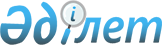 Об утверждении государственного образовательного заказа на дошкольное воспитание и обучение, размер подушевого финансирования и родительской платы
					
			Утративший силу
			
			
		
					Постановление акимата Шардаринского района Южно-Казахстанской области от 5 июня 2014 года № 271. Зарегистрировано Департаментом юстиции Южно-Казахстанской области 23 июня 2014 года № 2704. Утратило силу постановлением акимата Шардаринского района Южно-Казахстанской области от 7 июня 2016 года № 240      Сноска. Утратило силу постановлением акимата Шардаринского района Южно-Казахстанской области от 07.06.2016 № 240.

      Примечание РЦПИ.

      В тексте документа сохранена пунктуация и орфография оригинала.

      В соответствии с пунктом 2 статьи 31 Закона Республики Казахстан от 23 января 2001 года "О местном государственном управлении и самоуправлении в Республике Казахстан", подпунктом 8-1) пункта 4 статьи 6 Закона Республики Казахстан от 27 июля 2007 года "Об образовании" акимат Шардаринского района ПОСТАНОВЛЯЕТ:

      Сноска. Преамбула - в редакции постановления акимата Шардаринского района Южно-Казахстанской области от 27.01.2015 № 51 (вводится в действие со дня его первого официального опубликования).

      1. Утвердить государственный образовательный заказ на дошкольное воспитание и обучение, размер подушевого финансирования и родительской платы согласно приложениям 1, 2, 3 к настоящему постановлению.

      2. Контроль за исполнением настоящего постановления возложить на заместителя акима района Алипова Б.

      3. Настоящее постановление вводится в действие по истечении десяти календарных дней после дня его первого официального опубликования.

 Государственный образовательный заказ на дошкольное воспитание и обучение Размер подушевого финансирования      Сноска. Приложение 2 - в редакции постановления акимата Шардаринского района Южно-Казахстанской области от 15.06.2015 № 246 (вводится в действие со дня его первого официального опубликования). 

 Размер родительской платы      

      Примечание: Расходы на питание 1-го ребенка в месяц рассчитаны на 21 день.


					© 2012. РГП на ПХВ «Институт законодательства и правовой информации Республики Казахстан» Министерства юстиции Республики Казахстан
				
      Аким района

К.Айтуреев
Приложение 1
к постановлению акимата
Шардаринского района
от "5" июня 2014 года № 271№

Наименование района

Количество мест в дошкольных организациях

Из них 

Из них 

№

Наименование района

Количество мест в дошкольных организациях

за счет средств республиканского бюджета 

за счет средств местного бюджета 

1

Шардаринский

3558

2497

1061

Приложение 2
к постановлению акимата
Шардаринского района
от "5" июня 2014 года № 271Средние расходы на одного воспитанника в месяц, тенге

Средние расходы на одного воспитанника в месяц, тенге

Детский сад

Мини-центр при школе

18375,8

7021,9

Приложение 3
к постановлению акимата
Шардаринского района
от "5" июня 2014 года № 271Итого

Расходы на питание одного ребенка в день (не более), тенге

Расходы на питание одного ребенка в месяц (не более), тенге

Итого

337,35

7084,35

